El verdadero regreso del exilio solo lo logra Cristo El futuro del pueblo de Dios – Daniel 10-12Bosquejo de estudio para DanielCapítulos 1-9 – Solo Dios es soberano; su pueblo es afligido por pseudosoberanosA.	Cap. 1 – Exilio; el pueblo de Dios es afligido   B.	Cap. 2 – Cuatro imperios derribados por elrey de Dios (un tipo en la historia)Cap. 3 – El rey se establece a sí mismo como                dios; el pueblo de Dios es afligido          D.	Cap. 4 – Nabucodonosor es derribado         D′. Cap. 5 – Belsasar es derribado      C′.	Cap. 6 – El rey se establece así mismo como dios; el pueblo de Dios es afligido   B′.	Cap. 7 – Cuatro imperios derribados por elrey de Dios (escatológico)   B′. 	Cap. 8 – Cuatro imperios derribadosA′. 	Cap. 9 – Regreso del exilio; el Mesías afligidoCapítulos 10-12 – Visiones del futuroPrimera edición en español: 2019Copyright © 2019 por 9Marks para esta versión españolaSeminario Básico—Panorama del A.T.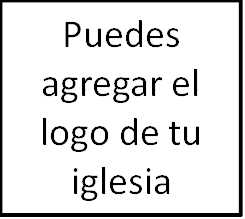 Clase 23: DanielContextoContexto históricoEl libro de Daniel abarca todo el exilio de Babilonia.Daniel fue llevado cautivo a Babilonia aproximadamente en el año 605 a. C.Daniel vive todo el exilio.Los babilonios más tarde conquistados por los medos y los persas.Cronología de la narrativa histórica: Capítulos 1-4, 7, 8, 5, 9, 6.Contexto histórico redentorEl pueblo de Dios capturado por los gentiles. El pueblo de Dios perseguido y afligido por los gentiles.¿Quién gobierna soberanamente la tierra?TemaEl Altísimo, el Dios de Daniel, gobierna y reina soberana y supremamente sobre toda la humanidad. Por tanto, su pueblo es valiente frente a la persecución.Dios es Dios sobre todos los pueblos de la tierra, no solo entre los judíos.Dios ha humillado incluso al gran rey Nabucodonosor, conquistador de Judá.El Altísimo gobierna; todos los demás son humillados – Daniel 4, 5El sueño de Nabucodonosor de un árbol.La visión de Belsasar de la escritura en la pared.El pueblo de Dios perseguido es valiente – Daniel 3, 6Sadrac, Mesac y Abed-nego en el horno de fuego.Daniel en el foso de los leones.El reino de Cristo – Daniel 2, 7-8 El sueño de Nabucodonosor de una gran estatua aplastada por una piedra.El sueño de Daniel de cuatro bestias y el Anciano de días.Exilio y regreso – Daniel 1, 9 Daniel y sus amigos permanecen fieles durante el exilio.Yahveh es fiel en traer de vuelta a su pueblo del exilio.